Name_____________________________________________________________ Date_______________________ Period______
AP Human Geography- Final Project #1Directions: Take a look at the table of contents on the next page. What better gift can you give next year’s crop of students but your knowledge! You will take your newly acquired Human Geography expertise and create summary/cheat sheets for key concepts and ideas. Each student in AP Human Geography will be choose a topic from the table of contents-NO ONE CAN REPEAT TOPICS: Each student will put together a 1-page information sheet regarding their topic. Please see the rubric for scoring guidelines, but keep in mind the objective.NO GROUPS OR PARTNERS: THIS IS AN   INDIVIDUAL PROJECTFreshman, Sophomore, Juniors: Choose 1 topic and complete the review page. Seniors: you have to complete 2 pages! This counts as your FINAL EXAM GRADE; use your 3-day weekend to your advantage
Objective: To analyze an AP HuG topic in order to thoughtfully explain main points, ideas, and real world applications.Page #1 is attached as a sample- improvement can always be made!Score __________/752014-2015 BIG IDEA PACKET- GET A 5!Geographic PerspectivesFor more information see textbook pages: 8, 14-15, and 20-23.                                                                                                                                              Page 1PointsStudent GradeTeacher GradeContent25 PointsFull and accurate description of your topic. Presented with AP level real world applications. Reference to both textbook material and outside sources are evident. Appropriate number and type of graphics are included and enhance your written information. Shows mastery of the objective and the given topic.Overall Presentation of Topic25 pointsItems are clearly introduced (in a logical order and labeled), well-organized, and creatively displayed.Precise and concise wording is used to present details. All text is a readable size and font (comparable to Times New Roman font, size 11 or 12)Examples/Graphs/ Diagrams/ Pictures15 pointsEffectively use real world examples- when applicable. Images are appropriate and cited. Visuals contain additional informationMechanics/Formatting/Directions10 pointsNo spelling or grammar errors exist. TEXT IS IN THE AUTHOR’S OWN WORDS. Textbook pages are referenced/cited, when applicable. Two copies are turned in- one with your name in top right corner, one without your name. Page number in the bottom right-hand corner. Title placed top-center. Paper is printed in gray-scale (no colored pictures). One, single-sided, typed page. All written and verbal directions are followed.Page #TitleNature/PerspectivesNature/Perspectives1Geographic Perspectives (space, location, scale, pattern, site, situation)2Types of Maps 3Map Projections4Geospatial Technologies (Remote Sensing, GIS, GPS)5Cultural Regions6Globalization of Economy and Culture7Connection between places (diffusions)8Sustainability (renewable and non-renewable resources)9Earth’s Physical Systems (atmosphere, lithosphere, hydrosphere, biosphere)10Environmental determinism and possibilismPopulation and MigrationPopulation and Migration11Population Distribution (Human Factors- Political, Social, Economic) (Physical Factors- relief, resources, climate)12Population Density (Arithmetic and Physiological)13Key Population Statistics (crude birth/death rates, NIR, Doubling Time, TFR, IMR)14Population Pyramids15Demographic Transition Model16Malthusian Theory17Population Policies (Pro-Nationalist: France, Russia, Japan) (Anti-Nationalist: China and Singapore)18Women and Population (Education, Fertility, Mortality, Politics, Economics)19Aging Populations (causes and effects)20Epidemiologic Transition Model21Types of Migration22Historical Migration (Forced: Atlantic Slave Trade, Immigration to the U.S., 15th Century European Explorers)23Push and Pull Factors (Political, Environmental, and Economic)24Consequences of Migration (Impacts on Destination and Source Countries) (Remittances)Political Organization of SpacePolitical Organization of Space25Basic Terminology (Sate, Nation, Nation-State, Stateless Nation, Multi-national States, Multi-state Nations26Colonialism27Types of Boundaries28State Shapes (include enclave and exclave)29Forms of Government (Unitary, Federal States, Confederations) (Centralized, Decentralized, in-between) (Pros/Cons) 30Electoral Geography/Internal Boundaries (Census, reapportionment, redistricting, and Gerrymandering)31The Cold War (Allies, terms, Domino Effect, Fall of Communism, Formation of new States)32Supernationalism (EU, United Nations, NATO, ASEAN. NAFTA- countries involved, goals/purposes)33Devolution (Definition, cause, examples, advantages, changes as a result of)34Political Power (Definition of Territorial, Ratzel’s Theory, Mackinder’s Heartland Theory, Spykman’s Rimland Theory)35Centripetal and Centrifugal Forces (please include Raison D’etre)DevelopmentDevelopment36The Industrial Revolution (What, when, where, why, technology, Diffusion phases)37Economic Sectors (Definition, primary through Quinary and examples)38Location Models (Least Cost Theory, Locational Interdependence Theory, and Zone of Profitability)39Measures of Development (GNI, TFR, IMR, HDI, Access to Healthcare, Gender Inequality, Income Distribution, Literacy Rates)40Rostow’s Stages of Economic Growth41Wallerstein’s World System’s Theory, Core, Periphery, Semi-Periphery42UN Millennium Development Goals43Women and Economic Development (women in the workforce, inequality, TFR)44Fair Trade45Growth Poles (Tech centers, Universities, Research triangle, and Silicon Valley)46Energy Resources and DevelopmentAgricultureAgriculture47First Agriculture Revolution (Neolithic Revolution)48Second Agriculture Revolution49Green Revolution50Diet, Nutrition, and Hunger51Types of Agriculture (Substinence- Shifting Cultivation, Pastoralism, Wet Rice Farming, Smallholder Crop & livestock Farming) ( Commercial Agriculture- Agribusiness, plantation, Mediterranean, Mixed Crop & livestock Farming, Livestock Ranching, and commercial gardening)52Agricultural Regions (Shifting Agriculture, Pastoral Nomadism, Soybeans & Corn Production, Mediterranean Regions, Dairy Belt, and Bread Bowl)53Von Thunen54Responses to Modern Agriculture (Organic, GMO’s, and Eat Local Movements)55Role of Women in Agriculture (LDC’s, gender gap, etc.)UrbanUrban56U.S. Urban Models (Concentric Zone Model, Sector Model, Multi-Nuclei Model, Urban Realms/Galactic City Model)57Suburbanization (Definition, Causes, Effects, time periods)58Sustainable Urban Growth (Smart Growth-advantages/disadvantages, New Urbanism, Farmland Protection, Greenbelt)59Urban Revival (Gentrification, Urban Revitalization)60Primate Cities vs. Rank Size Rule61Urban Hierarchy and Central Place Theory62Megacities, World Cities, Gravity Model (Growth in world cities)63City Models Beyond North America (Griffin-Ford Model, De Blij Model, McGee Model)Culture Patterns and ProcessesCulture Patterns and Processes64Causes and Effects of Globalization (Communication, technology, cultural consequences, Advantages/Disadvantages)65Cultural Diffusion (Definition, types of)66Cultural Adoption (Acculturation, Assimilation, Multi-culturalism)67Colonialism and Imperialism (Define, Major Players, Impact on Culture)68Ethnic Religions (Judaism, Hinduism)69Universal Religions (Buddhism, Christianity, Islam)70Fundamentalism and Secularism 71Popular vs. Folk Culture (Define each, compare, conflicts between them)72Major Language Families (Define Language/families, Aspects of 6 major Language Families)73Breaking Down Language (Language Convergence, Language Extinction, Lingua Franca, Artificial Language, Dialect, Toponyms)Space (Distribution of Features):An absolute area where it can be measured or a relative area where it can’tEX. An absolute space that can be measured is EarthEX. A relative space that cannot be measured is outer spaceEX. Spatial thinking is when geographers think about the arrangement of people and activities and why they are distributed that way.The arrangement of a feature in space is called distributionSpace (Distribution of Features):An absolute area where it can be measured or a relative area where it can’tEX. An absolute space that can be measured is EarthEX. A relative space that cannot be measured is outer spaceEX. Spatial thinking is when geographers think about the arrangement of people and activities and why they are distributed that way.The arrangement of a feature in space is called distributionLocation:While Distribution in the arrangement of a feature in space, location is the definition a specific place is in space.It can be absolute (exact) or relative (in relation to something else)The absolute location of Yorkville High School is:797 Game Farm RoadYorkville, IL 60506The relative location of Yorkville high school is across from Yorkville Library and Police StationPlace:A point in space distinguished by specific physical and social characteristicsEX. Chicago, IL is distinguished by its political boundaries and physical landmarks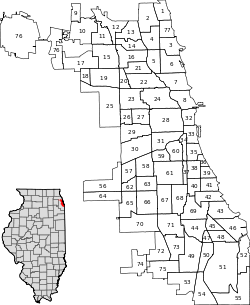 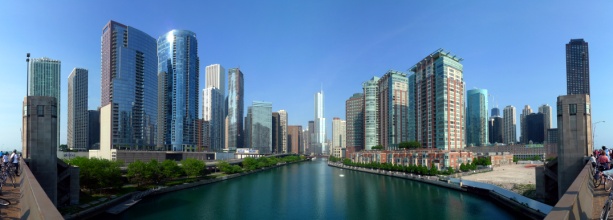 Scale:The proportion between the whole Earth and the size of the map being looked at. Scale can be local or global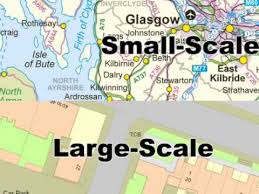 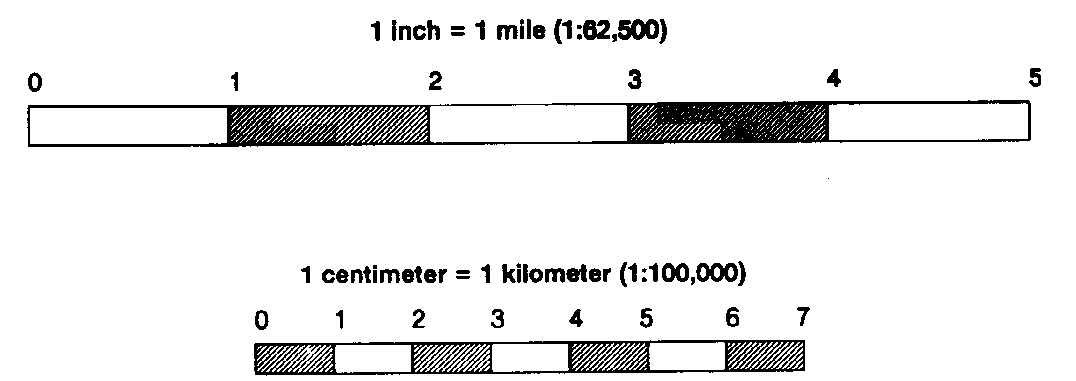 Pattern: A property of distributionGeometric or regular arrangement of something in an areaOften times, things are arranged in a square or a rectangleEX. Grid system in ChicagoStreets intersect at right angles and are about the same intervals (same size in length) Remember- look for the trend, not the exception!Site: It is one way that geographers describe the location of a place (the other is by name or toponym) physical characteristic of a place, such as vegetation or topographyEX. The Fox River is part of Yorkville’s siteSituation:The geographic context (think about when the teacher asks you to define a word in context) of a place, including its political, economic, and social characteristicsEX. Turkey neighbors the Middle East, Europe, and North Africa. Because of its situation, Istanbul straddles the regions of Europe and Asia.Knowing the situation can help you find placesEX. Do you know where the Yorkville Public Library is? Yes, it is over by the high school and Police Station